РЕЦЕНЗИЯНа рукопись  																																							Автора(ов)  																									СТИЛЬ И СТРУКТУРА:Ключевые слова: (соответствие содержанию рукописи и от 5 до 10 слов)  																	(да/нет)Является ли аннотация достаточно информативной, содержит не менее 60 слов или 8 строк, краткое изложение работы и выводы: 																	(да/нет)Ясно ли указана цель рукописи: 																				(да/нет)Рисунки, фотографии уместны в рукописи: 																		(да/нет)Список цитированной литературы в статье (сообщении) достаточный и соответствует содержанию текста 																				(да/нет)КОММЕНТАРИИ (дать оценку работе, сформулировать свои замечания и т.п.)Актуальность темы2.2. Научная новизна и практическая значимость2.3. Замечания3. РЕКОМЕНДОВАТЬ  к публикации по направлению науки (подчеркнуть):РЕКОМЕНДАЦИИ (отметьте галочкой соответствующий пункт): 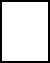 	Опубликовать, без замечаний.Опубликовать с доработкой.Статью следует передать другому специалисту на рецензирование. Отклонить.Сведения о рецензенте:ФИО (полностью): 																								Ученая степень: 			 								 Ученое звание: 											Должность:												 Полное наименование организации места работы: 																																	Контактный e-mail:										«		» 		20    г.											/дата/					М.П.				/подпись/СЕЛЬСКОХОЗЯЙСТВЕННЫЕГУМАНИТАРНЫЕТЕХНИЧЕСКИЕЭКОНОМИЧЕСКИЕБИОЛОГИЧЕСКИЕВЕТЕРИНАРНЫЕ